NATALIA SAGITAAsam-asam, Kalimantan Selatan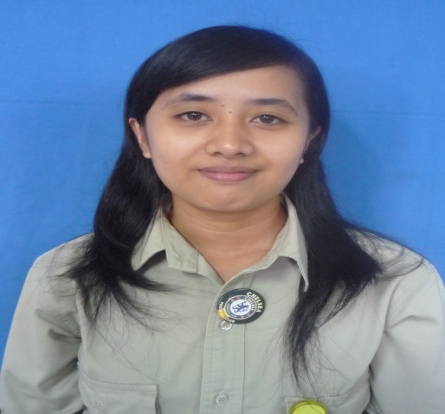 Name			 	: Natalia Sagita
PLACE, DATE OF BIRTH 	: Sepapah, 04-12-1984ADDRESS 			: Jl. Raya Banjarmasin – Kotabaru, Gang Raja Toba PHONE     			: 085345456742RELIGION 			: Kristen ProtestanSEX         			: FemaleHealth Condition		: ExcellentSTATUS    			: MarriedEMAIL     			: nsagita79@gmail.com2000 – 2003 : Graduated from Senior High School, SMU 2 Banjarbaru, Kalimantan Selatan1997 – 2000 : Graduated from Junior High Scholl , SMP 1 Banajarbaru , Kalimantan Selatan1991 – 1997 : Graduated Elementary Scholl, SDN Sepapah, Kalimantan SelatanCore competence:Have Self motivation and fast learningGood team workAble for independent jobHighly Motivation to Achieve on Team goalsComputer and Multimedia :Familiar with Microsoft Office (Word, Excel, Power Point, Access)Language :Indonesian and English, written and spokenMicrosoft Excel (Basic, Intermediate)Microsoft Access (Basic and Intermediate)General and Business English SessionDecember 2009 – May 2010			       PT. PUTRA BORNEO MANDIRI SEJAHTERA Admin Coordinator Job Responsibility :Prepare daily coal hauling reportFuel and oil data entryPrepare timesheet reportpurchasingSeptember  2010 – 2012					PT. Wijaya Karya (Persero),TbkSecretary Job Responsibility :Project's data updating;Business correspondences;Expatriates documentation filling & follow up;Translation;Appointment arrangement;Filling and data updating;Arranged of business trip scheduleJuni  2013 - Present					                                             PT.Zircon Inti PersadaHRD OfficerJob Responsibility :recruitment;pay;conditions of employment;negotiation with external work-related agencies